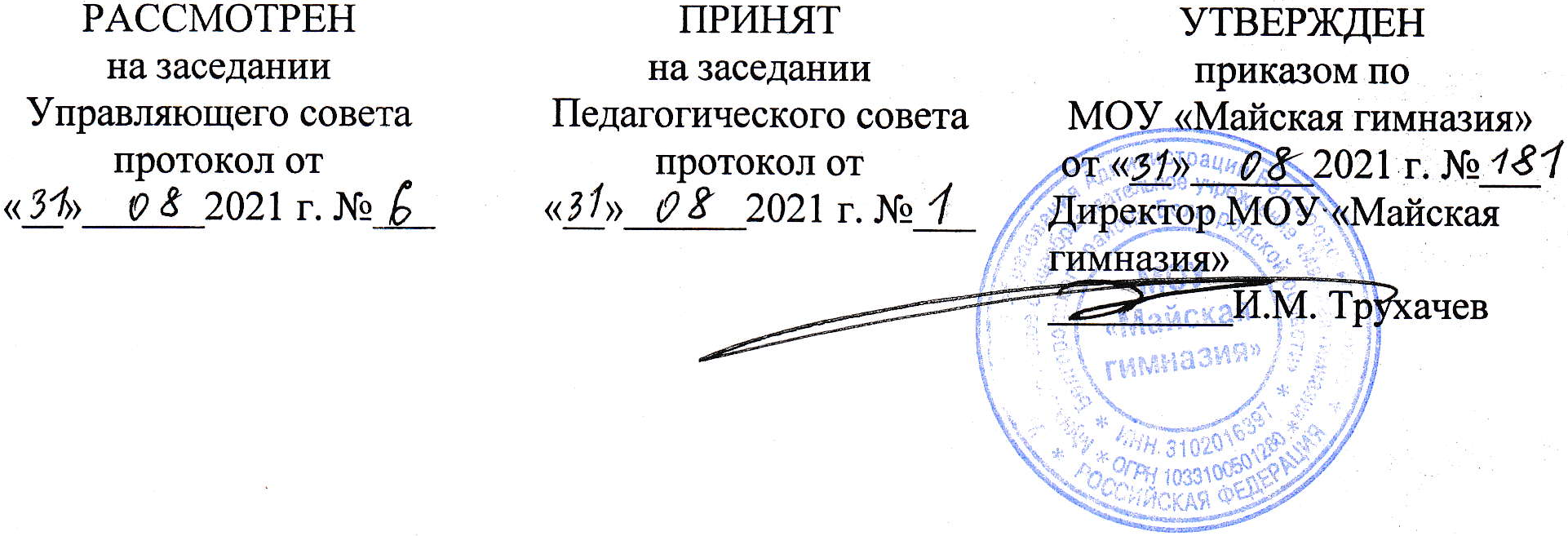 Календарный учебный графикМОУ «Майская гимназия Белгородского района Белгородской области»на 2021-2022 учебный год1. Количество учебных дней в неделю:1 – 8, 9-в, 9-г, 9-д, 10 – 11 классы – 5 дней9-а, 9-б – 6 дней2. Сменность занятий:1 – 11 классы обучаются в 1 смену3. Форма обучения – очная4. Продолжительность учебного года Начало учебного года: 01.09.2021 г.Окончание учебного года:1-27.05.2022г.Продолжительность учебных четвертей, полугодий, начало и окончание четвертей, полугодий 1 классы2 – 8 классы10 классы9-а, 9-б классы9-в, 9-г, 9-д классы11 классы5. Продолжительность каникул в течение учебного года, праздничные и выходные дни1 – 8, 10 классы9в,г,д; 11 классы9а,б классы	Примечание: в 9-х, 11-х классах сроки окончания учебного года определяются в соответствии с расписанием ГИА. Учебный год для обучающихся 9-х, 11-х классов длится до завершения итоговой аттестации.Праздничные дни в 2021-2022 учебном году: 6. Расписание звонков1 класс (сентябрь-октябрь) 1 класс (ноябрь-декабрь) 1 класс (январь-май) 2 – 11 классыСуббота: 9-а, 9-б классы7. Проведение промежуточной аттестации	Освоение образовательной программы начального общего, основного общего и среднего общего образования сопровождается промежуточной аттестацией учащихся, проводимой в формах, определённых учебным планом, и в порядке, установленном Положением о формах, периодичности и порядке текущего контроля успеваемости и промежуточной аттестации учащихся.	Сроки промежуточной аттестации для 1-8, 10 классов: с 16 по 30 мая 2022 г.8. Проведение государственной итоговой аттестации в 9 и 11 классах	Сроки проведения государственной итоговой аттестации учащихся в 9, 11 классах устанавливаются Министерством просвещения Российской Федерации.9. График питанияГрафик приема пищи обучающимися гимназииСтоловая № 1 (5-11 классы)График приема пищи обучающимися гимназииСтоловая № 2 (1-4 классы)Столовая № 110. Режим функционирования МОУ «Майская гимназия» устанавливается в соответствии с СП 2.4.3648-20 и Уставом гимназии	Внеурочная деятельность в МОУ «Майская гимназия» осуществляется: - понедельник – пятница с 08.00 до 20.00 часов;- суббота с 08.00 до 18.30 часов.	В соответствии с учебным планом устанавливается следующая продолжительность учебного года: - 1класс – 33 учебные недели; - 2-10 классы –34 учебные недели.	Учебный год начинается с 1 сентября 2021 г., заканчивается 31 мая 2022 г.	Продолжительность каникул: - не менее 7 календарных дней; - дополнительные каникулы в первых классах – не менее 7 календарных дней.	Максимальная занятость обучающихся во внеурочной деятельности до 10 часов в неделю, предусмотренная учебным планом, соответствует требованиям СП 2.4.3648-20  и расписанию занятий.	Занятия дополнительным образованием на базе гимназии, занятия в спортивных и музыкальных школах, других организациях дополнительного образования, учитываются как внеурочные занятия при предоставлении родителями (законными представителями) обучающихся справок, указанных организаций.	Внеурочная деятельность организуется в первой и во второй половине дня. Ежедневно проводится от 1 до 2-х занятий, в соответствии с расписанием и с учётом общего количества часов недельной нагрузки по внеурочной деятельности, а также с учётом необходимости разгрузки последующих учебных дней.	Продолжительность занятия внеурочной деятельности во 2-10 классах составляет 40 минут.	В первом классе с целью реализации «ступенчатого» режима постепенного наращивания учебной нагрузки, в соответствии с СП 2.4.3648-20 обеспечивается организация адаптационного периода. Продолжительность занятия для обучающихся 1 класса в 1 полугодии составляет 35 минут, во 2 полугодии – 40 минут.	Внеурочная деятельность осуществляется через построение индивидуальной образовательной траектории (Индивидуальная карта занятости обучающегося во внеурочной деятельности).	На организацию внеурочной деятельности на уровне начального общего образования в 2021-2022 учебном году отводится 88 часов:- 20 часов неделю в 1-х классах;- 24 часов в неделю во 2-х классах;- 20 часов в неделю в 3-х классах;- 24 часов в неделю – в 4-х классах.	Внеурочная деятельность в МОУ «Майская гимназия» в 5-10 классах осуществляется: - понедельник – пятница с 08.00 до 20.00 часов;- суббота с 08.00 до 16.00 часов.	На организацию внеурочной деятельности на уровне основного общего образования в 2021-2022 учебном году отводится 81 час:- 15 часов в неделю в 5-х классах;- 18 часов в неделю в 6-х классах;- 18 часа в неделю в 7-х классах;- 15 часов  в неделю в 8-х классах;- 15 часов в неделю в 9-х классах.	На организацию внеурочной деятельности на уровне среднего общего образования в 2021-2022 учебном году отводится 16 часов:- 8 часов в неделю в 10-х классах;- 8 часов в неделю в 11-х классах.Годовой календарный учебный график дополнительного образования муниципального общеобразовательного учреждения «Майская гимназия Белгородского района Белгородской области»на 2021-2022 учебный годПродолжительность учебного года	Начало учебных занятий – 1 сентября 2021 г.	Начало учебных занятий для групп второго и последующих годов обучения –1 сентября 2021 г.	Начало занятий для групп первого года обучения – 1 сентября 2021г.	Окончание учебного года – 31 мая 2022 г.	Продолжительность учебного года – не менее 36 недель.	Промежуточная аттестация проводится с апреля по май 2022 года.2. Комплектование групп 1-ого года обучения проводится с 1 по 15 сентября 2021 г.3. Количество учебных групп по направленностям образовательной деятельности4. Регламент образовательной деятельности	- продолжительность учебной недели – 7 дней;	- для первого года обучения не более 4 часов в неделю;	- для второго и третьего годов обучения не более 6 часов в неделю;	- для четвертого и последующих годов обучения не более 8 часов в неделю.5. Продолжительность занятий	Занятия проводятся по расписанию, утвержденному директором МОУ «Майская гимназия».	Продолжительность учебных занятий и их количество в неделю:- в учебные дни – 2 часа; - в выходные и каникулярные дни – 4 часа. 	После 40-45 мин занятий делается перерыв длительностью не менее 10 минут для отдыха детей и проветривания помещений. 	Продолжительность занятий в группах:- для младших школьников – 1 ч 30 мин; - для средних и старших школьников – от 1 ч 30 мин до 4-х часов;- продолжительность индивидуальных занятий с учащимися – от 30 до 60 минут. 2-4, 5-8 классы 10 класс – девочки 10 класс – мальчики 9, 11 классы- 31.05.2022 г.- 31.05.2022 г.- 05.06.2022 г.- сроки окончания учебного года определяются в соответствии с расписанием экзаменов ГИА и учебным планом ЧетвертиДатаДатаПродолжительность (количество учебных недель)ЧетвертиНачало четвертиОкончание четвертиПродолжительность (количество учебных недель)1 четверть01.09.202129.10.202143 дня8 учебных недель 3 дня2 четверть08.11.202124.12.202135 дней7 учебных недель 3 четверть10.01.202225.03.202249 дней9 учебных недель 4 дня4 четверть04.04.202227.05.202236 дней7 учебных недель 1 деньИтого:163 дня32 учебные недели 3 дняПромежуточная аттестация26.05.2022г.26.05.2022г.1 деньВсего:163 дня32 учебные недели 3 дняЧетвертиДатаДатаПродолжительность (количество учебных недель)ЧетвертиНачало четвертиОкончание четвертиПродолжительность (количество учебных недель)1 четверть01.09.202129.10.202143 дня8 учебных недель 3 дня2 четверть08.11.202124.12.202135 дней7 учебных недель 3 четверть10.01.202225.03.202253 дня10 учебных недель 3 дня4 четверть04.04.202231.05.202238 дней7 учебных недель 3 дняИтого:169 дней33 учебные недели 4 дняПромежуточная аттестация24.05-31.05.202224.05-31.05.2022Всего:169 дней33 учебные недели 4 дняПолугодияДатаДатаПродолжительность (количество учебных недель)ПолугодияНачало полугодияОкончание полугодияПродолжительность (количество учебных недель)1 полугодие01.09.202124.12.202178 дней15 учебных недель 3 дня2 полугодие10.01.202231.05.202291 день18 учебных недель 3 дняИтого:169 дней33 учебные недели 4 дняПромежуточная аттестация24.05-31.05.202224.05-31.05.2022Учебные сборы по основам военной службы (мальчики)01.06.202205.06.20225 днейВсего:девочки девочки 169 дней33 учебные недели 4 дняВсего:мальчики мальчики 174 дня34 учебные недели 4 дняЧетвертиДатаДатаПродолжительность (количество учебных недель)ЧетвертиНачало четвертиОкончание четвертиПродолжительность (количество учебных недель)1 четверть01.09.202130.10.202152 дня8 учебных недель 4 дня2 четверть08.11.202124.12.202142 дня7 учебных недель 3 четверть10.01.202226.03.202263 дня10 учебных недель 3 дня4 четверть04.04.202225.05.202241 день6 учебных недель 5 днейВсего:                    198 дней33 учебные недели  ЧетвертиДатаДатаПродолжительность (количество учебных недель)ЧетвертиНачало четвертиОкончание четвертиПродолжительность (количество учебных недель)1 четверть01.09.202129.10.202143 дня8 учебных недель 3 дня2 четверть08.11.202124.12.202135 дней7 учебных недель 3 четверть10.01.202226.03.202254 дня10 учебных недель 4дня4 четверть04.04.202225.05.202234 дня6 учебных недель 4 дняИтого:166 дней33 учебные недели 1 деньПолугодияДатаДатаПродолжительность (количество учебных недель)ПолугодияНачало полугодияОкончание полугодияПродолжительность (количество учебных недель)1 полугодие01.09.202124.12.202178 дней15 учебных недель 3 дня2 полугодие10.01.202225.05.202288 дней18 учебных недель 3 дняИтого:166 дней33 учебные недели 1 деньКаникулыДата начала каникулДата окончания каникулПродолжительность в дняхОсенние30.10.202107.11.20219Зимние25.12.202109.01.202216Весенние26.03.202203.04.20229Летние (1-8 классы)01.06.202231.08.202292для девочек (10 классы)01.06.202231.08.202292для мальчиков (10 классы)06.06.202231.08.202287Дополнительные каникулы для 1 классов21.02.202227.02.20227КаникулыДата начала каникулДата окончания каникулПродолжительность в дняхОсенние30.10.202107.11.20219Зимние25.12.202109.01.202216Весенние27.03.202203.04.20228КаникулыДата начала каникулДата окончания каникулПродолжительность в дняхОсенние31.10.202107.11.20218Зимние25.12.202109.01.202216Весенние27.03.202203.04.20228При 5-ти дневной учебной неделеПри 6-ти дневной учебной неделе23.02.2022 г. – День защитника Отечества08.03.2022 г.- Международный женский день02 - 03.05.2021 г. - перенос выходного дня с 1 мая (воскресенье)*09 - 10.05.2022 г. - День Победы23.02.2022 г. – День защитника Отечества08.03.2022 г.- Международный женский день02 - 03.05.2021 г. - перенос выходного дня с 1 мая (воскресенье)*09 - 10.05.2022 г. - День ПобедыУроки, переменыНачалоОкончаниеПродолжительность (минут)1 урок8.309.0535перемена9.059.25202 урок9.2510.0035перемена10.0010.2525Динамическая пауза 10.2511.0540перемена11.0511.25203 урок11.2512.0035Уроки, переменыНачалоОкончаниеПродолжительность (минут)1 урок8.309.0535перемена9.059.25202 урок9.2510.0035Динамическая пауза 10.0010.40403 урок10.4011.1535перемена11.1511.40254 урок11.4012.1535перемена12.1512.30155 урок (1 раз в неделю за счет урока физической культуры)12.3013.0535Уроки, переменыНачалоОкончаниеПродолжительность (минут)1 урок8.309.1040перемена9.109.25152 урок9.2510.0540Динамическая пауза10.0510.45403 урок10.4511.2540перемена11.2511.50254 урок11.5012.3040перемена12.3012.50205 урок (1 раз в неделю за счет урока физической культуры)12.5013.3040Уроки, переменыНачалоОкончаниеПродолжительность (минут)1 урок8.309.1040перемена9.109.25152 урок9.2510.0540перемена10.0510.25203 урок10.2511.0540перемена11.0511.25204 урок11.2512.0540перемена12.0512.25205 урок12.2513.0540перемена13.0513.25206 урок13.2514.0540перемена14.0514.15107 урок14.1514.5540перемена14.5515.05108 урок15.0515.4540Уроки, переменыНачалоОкончаниеПродолжительность (минут)1 урок8.309.1040перемена9.109.20102 урок9.2010.0040перемена10.0010.10103 урок10.1010.5040перемена10.5011.20304 урок11.2012.0040перемена12.0012.10105 урок12.1012.5040перемена12.5013.00106 урок13.0013.4040Понедельник – пятницаПонедельник – пятницаПонедельник – пятницаВремя / классы5 – 11 классы5 – 11 классы8.15 – 8.305 ,6 классыЗавтрак 1 урок8.30 – 9.108.30 – 9.10Перемена: 9.10 – 9.257,8 классыЗавтрак 2 урок9.25 – 10.05Перемена: 10.05 – 10.259,10,11классыЗавтрак 3 урок10.25 – 11.0510.25 – 11.05Перемена: 11.05 –  11.255,6  классыобед4 урок11.25 – 12.0511.25 – 12.05Перемена: 12.05 – 12.257,8 классыОбед5 урок12.25 – 13.05Перемена: 13.05 – 13.259,10,11 классыОбед15.00 – 15.305-11 классыПолдникПонедельник – пятницаПонедельник – пятницаПонедельник – пятницаВремя / классы1 – 4 классы1 – 4 классы8.15 – 8.301, 4г, 4д  классыЗавтрак1 урок8.30 – 9.108.30 – 9.10Перемена: 9.10 – 9.252, 4а  классыЗавтрак2 урок9.25 – 10.05Перемена 10.05-10.253,4б,4в,4е классыЗавтрак3 урок10.25 – 11.0510.25 – 11.05Перемена: 11.05 – 11.251,4г,4д  классыОбед4 урок11.25 – 12.0511.25 – 12.05Перемена: 12.05 – 12.252,4а  классыОбед5 урок12.25 – 13.05Перемена: 13.05 – 13.253,4б,4в,4е  классыОбед15.00 – 15.1515.15 – 15.301 классы2-4 классыПолдникСуббота Суббота Время / классы9-а, 9-б классы1 урок8.30 – 9.10Перемена: 9.10 – 9.20Завтрак (дотация)2 урок9.20 – 10.00Перемена: 10.00 – 10.103 урок10.10 – 10.50Перемена: 10.50 – 11.20ОбедНаправленностьКоличество учащихсяХудожественная124Туристско-краеведческая456Техническая669ИТОГО1249